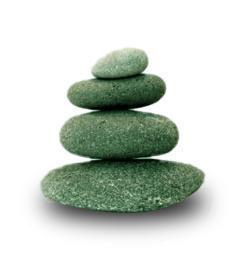 Supplemental Guide: Neuropathology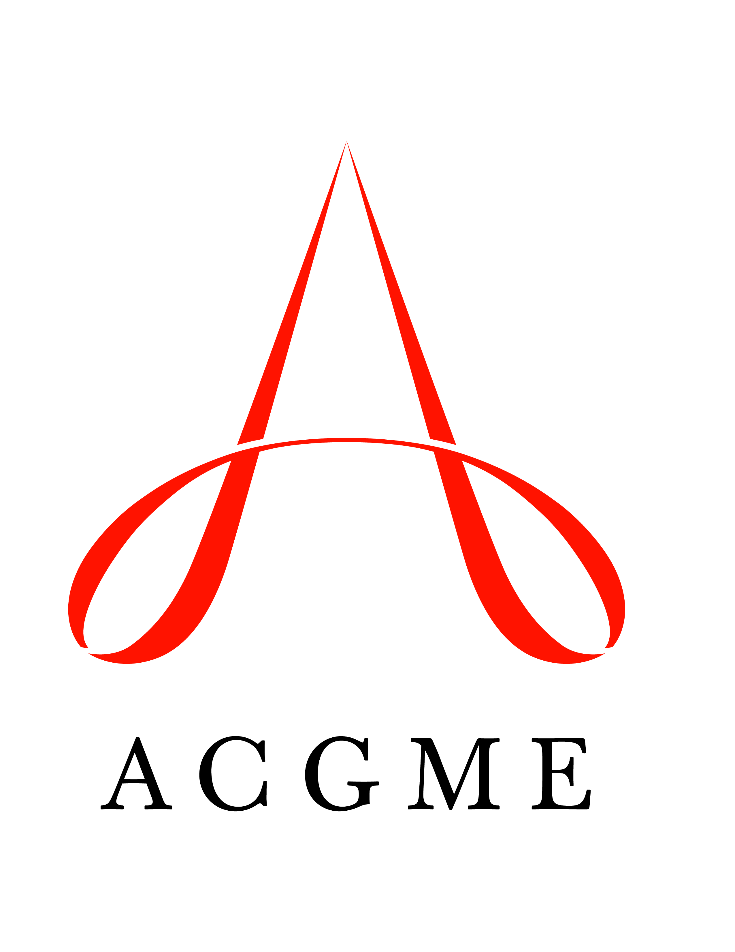 November 2020TABLE OF CONTENTSintroduction	3Patient care	4Autopsy	4Surgical Neuropathology	7Intra-Operative Consultation (IOC), including Frozen Section	9Reporting	11Medical Knowledge	13Diagnostic Knowledge	13Neuropathology Instruction	15Clinical Reasoning    	16Systems-based practice	18Patient Safety and Quality Improvement (QI)	18Systems Navigation for Patient-Centered Care	20Physician Role in Health Care System	23Accreditation, Compliance, and Quality	25Utilization	27practice-based learning and improvement	28Evidence-Based Practice and Scholarship	28Reflective Practice and Commitment to Personal Growth	30professionalism	32Professional Behavior and Ethical Principles	32Accountability and Conscientiousness	35Self-Awareness and Help-Seeking	37interpersonal and communication skills	39Patient- and Family-Centered Communication	39Interprofessional and Team Communication	41Communication within Health Care Systems	43Mapping of 1.0 to 2.0	45Resources	47Milestones Supplemental GuideThis document provides additional guidance and examples for the Neuropathology Milestones. This is not designed to indicate any specific requirements for each level, but to provide insight into the thinking of the Milestone Work Group.Included in this document is the intent of each Milestone and examples of what a Clinical Competency Committee (CCC) might expect to be observed/assessed at each level. Also included are suggested assessment models and tools for each subcompetency, references, and other useful information.Review this guide with the CCC and faculty members. As the program develops a shared mental model of the Milestones, consider creating an individualized guide (Supplemental Guide Template available) with institution/program-specific examples, assessment tools used by the program, and curricular components.Additional tools and references, including the Milestones Guidebook, Clinical Competency Committee Guidebook, and Milestones Guidebook for Residents and Fellows, are available on the Resources page of the Milestones section of the ACGME website.To help programs transition to the new version of the Milestones, the original Milestones 1.0 have been mapped to the new Milestones 2.0. Below it is indicated where the subcompetencies are similar between versions. These are not exact matches but include some of the same elements. Not all subcompetencies map between versions. Inclusion or exclusion of any subcompetency does not change the educational value or impact on curriculum or assessment. Available Milestones Resources   Milestones 2.0: Assessment, Implementation, and Clinical Competency Committees Supplement, 2021 - https://meridian.allenpress.com/jgme/issue/13/2s  Milestones Guidebooks: https://www.acgme.org/milestones/resources/   Assessment Guidebook   Clinical Competency Committee Guidebook  Clinical Competency Committee Guidebook Executive Summaries  Implementation Guidebook  Milestones Guidebook   Milestones Guidebook for Residents and Fellows: https://www.acgme.org/residents-and-fellows/the-acgme-for-residents-and-fellows/   Milestones Guidebook for Residents and Fellows  Milestones Guidebook for Residents and Fellows Presentation  Milestones 2.0 Guide Sheet for Residents and Fellows  Milestones Research and Reports: https://www.acgme.org/milestones/research/   Milestones National Report, updated each fall   Milestones Predictive Probability Report, updated each fall Milestones Bibliography, updated twice each year  Developing Faculty Competencies in Assessment courses - https://www.acgme.org/meetings-and-educational-activities/courses-and-workshops/developing-faculty-competencies-in-assessment/   Assessment Tool: Direct Observation of Clinical Care (DOCC) - https://dl.acgme.org/pages/assessment  Assessment Tool: Teamwork Effectiveness Assessment Module (TEAM) - https://team.acgme.org/ Improving Assessment Using Direct Observation Toolkit - https://dl.acgme.org/pages/acgme-faculty-development-toolkit-improving-assessment-using-direct-observation  Remediation Toolkit - https://dl.acgme.org/courses/acgme-remediation-toolkit  Learn at ACGME has several courses on Assessment and Milestones - https://dl.acgme.org/  Patient Care 1: AutopsyOverall Intent: To demonstrate competence in removal, sampling, and gross/histologic interpretation of autopsy neuropathology specimensPatient Care 1: AutopsyOverall Intent: To demonstrate competence in removal, sampling, and gross/histologic interpretation of autopsy neuropathology specimensMilestonesExamplesLevel 1 Performs simple extractions, including removal of the brain and spinal cord, with supervisionParticipates in brain cutting conference and identifies basic gross neuroanatomyRecognizes microscopic anatomy, as well as normal and abnormal histologic findingsPerforms extraction of brain and spinal cord from patient who died of hypertrophic cardiomyopathy with no anticipated central nervous system findings, with supervisionIdentifies basal ganglia, thalamus, and hippocampus at brain cutting conferenceRecognizes basal ganglia, hippocampus, and visual cortex on a slideLevel 2 Independently performs simple extractions, including removal of the brain and spinal cordParticipates in the brain cutting conference and selects tissue samples in simple cases based on gross findings and relevant clinical and imaging dataInterprets common histologic findings and chooses relevant ancillary testing, with supervisionIndependently performs extraction of brain and spinal cord from patient who died of hypertrophic cardiomyopathy with no anticipated central nervous system findingsIn a patient with right middle cerebral artery occlusion, identifies the distribution of the right middle cerebral artery and select sections to demonstrate anticipated pathologyIdentifies acute and subacute hypoxic ischemic changes in the brainLevel 3 Performs complex extractions, including eye removal, if indicated, with supervisionLeads the brain cutting conference and selects tissue samples in complex cases, with supervisionInterprets uncommon histologic findings and chooses relevant ancillary testing, with supervisionPerforms extraction of brain from patient with prior history of brain surgery, with supervisionUtilizes anterior approach for spinal cord extraction in a case of a patient with posterior spine hardwareSafely removes, cuts, and triages brain specimen suspected of having prion diseaseHighlights key anatomic findings to learners at brain cutting conference, and selects appropriate tissue samples from a case of Pick’s disease, with supervisionInterprets findings in a complex case of multiple sclerosis and can choose stains to identify demyelinationIdentifies subtle amyloid plaques and neurofibrillary tangles in a case of Alzheimer’s disease, orders appropriate work-up, and additionally differentiates from primary age-related tauopathyIdentifies spongiform encephalopathy and recommends appropriate work-up to rule out prion diseaseLevel 4 Independently performs all aspects of gross evaluation including complex extractionsIndependently leads the brain cutting conference and selects tissue samples in complex casesIndependently interprets histologic findings and chooses relevant ancillary testingIndependently extracts the brain and spinal cord from a patient with prior history of multiple brain surgeries and craniospinal radiationLeads brain cutting conference, including providing key teaching points on a frontotemporal lobar degeneration case; can independently select appropriate sectionsDissects out complex vessel anatomy in a patient with MoyamoyaIdentifies cortical Lewy bodies and orders alpha-synuclein immunostainIdentifies features of cerebral autosomal dominant arteriopathy with subcortical infarcts and leukoencephalopathy (CADASIL) and orders NOTCH1 testingIdentifies a case of suspected frontotemporal lobar degeneration (FTLD), orders TDP-43 and tau immunostains and subclassifies appropriatelyLevel 5 Teaches and serves as a consultant for complex extractionsPerforms complex dissections, modifying techniques according to the needs of the caseServes as a consultant on a complex case of brain hemorrhage of unknown etiologyModifies approach to brain cutting for a midline craniopharyngiomaAssessment Models or ToolsAssessment of final reportDirect observationMultisource feedbackCurriculum Mapping Notes or ResourcesBrainSpan. BrainSpan Reference Atlases. http://www.brainspan.org/static/atlas. 2020.Consensus Guidelines for Neurodegenerative Diseases:Mackenzie I, Neumann M, Bigio E, et al. Nomenclature and nosology for neuropathologic subtypes of frontotemporal lobar degeneration: An update. Acta Neuropathol. 2010;119(1):1–4. https://link.springer.com/article/10.1007%2Fs00401-009-0612-2. 2020.Mackenzie IR, Neumann M, Baborie A, et al. A harmonized classification system for FTLD-TDP pathology. Acta Neuropathol. 2011;122(1):111–113. https://www.ncbi.nlm.nih.gov/pmc/articles/PMC3285143/. 2020.Dickson DW, Bergeron C, Chin SS, et al. Office of Rare Diseases neuropathologic criteria for corticobasal degeneration. J Neuropathol Exp Neurol. 2002;61(11):935–946. https://academic.oup.com/jnen/article/61/11/935/2916267. 2020.McKeith IG, Dickson DW, Lowe J, et al. Diagnosis and management of dementia with Lewy bodies: Third report of the DLB Consortium. Neurology. 2005;65(12):1863–1872. https://n.neurology.org/content/65/12/1863.long. 2020.Louis DN, Ohgaki H, Wiestler OD, Cavenee WK. WHO Classification of Tumours of the Central Nervous System. Revised 4th ed. World Health Organization; 2016. ISBN:9789283244929. Love S, Perry A, Ironside J, Budka H. Greenfield's Neuropathology. 9th ed. Boca Raton, FL: Taylor & Francis Group; 2015. ISBN:9781498721288.Montine TJ, Phelps CH, Beach TG, et al. National Institute on Aging-Alzheimer's Association guidelines for the neuropathologic assessment of Alzheimer's disease: a practical approach. Acta Neuropathol. 2012;123(1):1–11. https://www.ncbi.nlm.nih.gov/pmc/articles/PMC3268003/. 2020.University of Oklahoma. OU Pathology NeuroLearn. https://www.ouhsc.edu/pathologyJTY/NeuroAnat/Default.htm. 2020. University of Utah Normal Anatomy. Neuroanatomy Tutorial - Labeled Images. https://webpath.med.utah.edu/HISTHTML/NEURANAT/NEURANCA.html. 2020.Patient Care 2: Surgical NeuropathologyOverall Intent: To perform gross and histologic examination, select ancillary testing, diagnose, and report surgical neuropathology specimens, including nerve and muscle biopsiesPatient Care 2: Surgical NeuropathologyOverall Intent: To perform gross and histologic examination, select ancillary testing, diagnose, and report surgical neuropathology specimens, including nerve and muscle biopsiesMilestonesExamplesLevel 1 Performs gross examination, description, and sampling of simple neurosurgical specimens; ensures and maintains the integrity of specimensRecognizes normal histology of central and peripheral nervous system and broad diagnostic categoriesCorrectly matches patient specimen to pathology order, completes gross examination and tissue selection, with relevant orientation for a meningiomaIdentifies tissue from the cerebellum microscopicallyLevel 2 Performs gross examination, description, and sampling, of complex neurosurgical specimens and prepares nerve and muscle specimens, with supervisionPerforms histologic examination, orders ancillary testing, and makes a diagnosis for simple cases, with supervisionCompletes gross examination and sampling of temporal lobe resection for epilepsy, with supervisionProperly orients a muscle specimen for embedding, with supervisionIdentifies a pituitary adenoma and orders immunohistochemical stains for classification, with supervisionIdentifies a diffuse glioma and orders necessary immunohistochemistry and molecular tests to refine diagnosis, with supervisionIdentifies dermatomyositis in a muscle biopsy and orders appropriate stains, with supervisionLevel 3 Independently performs gross examination, description, and sampling, of simple neurosurgical specimensIndependently performs histologic examination, identifies confounding factors, orders ancillary testing, and makes a diagnosis for simple casesIndependently performs gross examination of a meningioma specimenIndependently performs gross examination of an eye with retinoblastomaIndependently identifies a meningothelial meningioma with possible brain invasion and orders synaptophysin for further evaluationIndependently identifies a diffuse glioma and orders necessary immunohistochemistry and molecular tests to refine diagnosisLevel 4 Independently performs gross examination, description, and sampling of complex neurosurgical specimens, and prepares nerve and muscle specimensIndependently performs histologic examination, identifies confounding factors, orders relevant ancillary testing, and makes a diagnosis for complex or challenging casesIndependently performs gross examination of a temporal lobe resectionModifies personal snap freezing technique to minimize ice artifacts in muscle specimen noted on prior personal attempts at snap freezingIndependently diagnoses pleomorphic xanthoastrocytoma and orders a BRAF V600EIdentifies patterns of myofibrillary disorganization, interprets electron microscopy, and provides appropriately worded diagnosis in the context of the clinical findingsLevel 5 Designs novel approaches to complex specimens through collaboration with other members of the health care teamServes as a consultant for complex or challenging casesPlans grossing for orbital exenteration specimen for uveal melanoma with extra scleral extensionServes as a consultant for a case of a low-grade glioneuronal tumor in a childAssessment Models or ToolsAssessment of final report Direct observationMultisource feedbackCurriculum Mapping Notes or ResourcesDubowitz V, Oldfors A, Sewry C. Muscle Biopsy: A Practical Approach. 4th ed. China: Elsevier; 2013. ISBN:978-0702043406.Eagle RC Jr. Eye Pathology: An Atlas and Text. 2nd ed. Philadelphia, PA: Wolters Kluwer; 2011. ISBN:978-1608317882. Ellison D, Love S, Cardao Chimelli LM, et al. Neuropathology. 3rd ed. Italy: Elsevier; 2013. ISBN:978-0723435150. Louis DN, Ohgaki H, Wiestler OD, Cavenee WK. WHO Classification of Tumours of the Central Nervous System. Revised 4th ed. World Health Organization; 2016. ISBN:9789283244929. Love S, Perry A, Ironside J, Budka H. Greenfield's Neuropathology. 9th ed. Boca Raton, FL: Taylor & Francis Group; 2015. ISBN:9781498721288.Neuromuscular Disease Center. Muscle and Nerve Histology and Pathology. https://neuromuscular.wustl.edu/. 2020.Perry A, Brat DJ. Practical Surgical Neuropathology: A Diagnostic Approach: A Volume in the Pattern Recognition Series. 2nd ed. Philadelphia, PA: Elsevier; 2017. ISBN:0323449417.University of Rochester Medical Center. Neuropathology Laboratory Neuropathology and Neuroimaging Specimens. https://www.urmc.rochester.edu/libraries/courses/neuroslides/. 2020. Virtual Pathology at the University of Leeds. Neuropathology Teaching. https://www.virtualpathology.leeds.ac.uk/teaching/collections/neuro/. 2020.Patient Care 3: Intra-Operative Consultation (IOC), including Frozen SectionOverall Intent: To manage, prioritize, interpret, and timely communicate intra-operative consultationsPatient Care 3: Intra-Operative Consultation (IOC), including Frozen SectionOverall Intent: To manage, prioritize, interpret, and timely communicate intra-operative consultationsMilestonesExamplesLevel 1 Identifies indications and identifies common neurosurgical procedures and recognizes the indications for IOC, frozen section, and cytologic preparations Discusses specimen-dependent variability in the approach to IOCIdentifies broad diagnostic categories incorporating all available clinical and imaging data in routine IOCIdentifies the need for intra-operative consultation on a rim-enhancing lesion in the brain, and explains the necessity to differentiate tumor, infectious, and autoimmune etiologies using frozen section and cytologic preparationsIn a case of suspected infiltrative glioma, identifies the need to sample regions likely to have higher grade featuresIdentifies infection and lymphoma as primary differential diagnoses in a patient with human immunodeficiency virus (HIV) and multiple rim-enhancing lesions on imagingLevel 2 Assesses requests for simple IOC and plans workflow, with supervisionSelects tissue for diagnosis and prepares quality slides on simple specimens, in a timely mannerInterprets and communicates routine IOC, with supervisionIn a glioblastoma case with abundant tissue, selects tissue for frozen section and cytology, with supervisionIndependently performs a frozen section on a case of glioblastomaIdentifies a glioblastoma with palisading necrosis and microvascular proliferation in the frozen section, and clearly communicates the diagnosis to the surgeon intraoperatively, with supervisionLevel 3 For complex cases, addresses requests for IOC with supervision; independently assesses and manages requests for simple IOC and plans workflowSelects tissues for diagnosis and prepares quality slides for complex specimens, in a timely mannerIndependently interprets and communicates routine IOCIn a spinal cord biopsy with limited tissue, prioritizes tissue for frozen section and cytology, with supervisionSelects tissue for flow cytometry on a specimen with a differential of inflammation versus lymphoma based on intra-operative consultation findingsCommunicates the need for additional specimens for microbiological testing on a specimen with a differential of infectious versus demyelinating process based on intra-operative consultation findingsIndependently interprets and recognizes a psammomatous meningioma at the time of intra-operative consultation, and independently communicates the diagnosis to the surgeonLevel 4 For complex cases, independently manages, prioritizes, and addresses requests for IOCSupervises residents and advises technical staff members in the performance of IOCIndependently interprets and communicates IOC for complex cases and uses language of uncertainty, as indicatedFor a case of a possible inflammatory process (differential including lymphoma, infection, and autoimmune etiologies), independently triages tissue at the time of intra-operative consultation for necessary studiesSupervises residents performing frozen sections on a small spinal cord biopsy and advises staff on tissue selection for frozen sectionIndependently recognizes an inflammatory process of uncertain etiology, and communicates diagnosis and plan to surgeonLevel 5 Develops a plan for process improvement in the performance of IOCServes as a consultant for interpreting and communicating IOCDevelops plan to introduce new method for freezing of tissue to minimize frozen section artifactServes as a consultant to general surgical pathology colleagues performing a frozen section on a spine case concerning for a malignant peripheral nerve sheath tumor sent by an orthopedic surgeonAssessment Models or ToolsComparison of final pathology diagnosis versus intra-operative consultation diagnosis Direct observationMultisource feedbackCurriculum Mapping Notes or ResourcesBurger P. Smears and Frozen Sections in Surgical Neuropathology: A manual. 1st ed. Ashland, OH: PB Medical Publishing, LLC; 2009. ISBN:9780692003169.Ellison D, Love S, Cardao Chimelli LM, et al. Neuropathology. 3rd ed. Italy: Elsevier; 2013. ISBN:978-0723435150. Louis DN, Ohgaki H, Wiestler OD, Cavenee WK. WHO Classification of Tumours of the Central Nervous System. Revised 4th ed. World Health Organization; 2016. ISBN:9789283244929. Love S, Perry A, Ironside J, Budka H. Greenfield's Neuropathology. 9th ed. Boca Raton, FL: Taylor & Francis Group; 2015. ISBN:9781498721288.Perry A, Brat DJ. Practical Surgical Neuropathology: A Diagnostic Approach: A Volume in the Pattern Recognition Series. 2nd ed. Philadelphia, PA: Elsevier; 2017. ISBN:0323449417.Patient Care 4: ReportingOverall Intent: To generate complete and timely reports in surgical neuropathology and autopsyPatient Care 4: ReportingOverall Intent: To generate complete and timely reports in surgical neuropathology and autopsyMilestonesExamplesLevel 1 Generates a timely report for a simple case, with supervisionIdentifies the role of comments in a pathology reportReviews case material for a meningioma and prepares a report for sign-out with supervisionExplains the need for a comment when insufficient tissue is present for ancillary testingLevel 2 Generates a timely report that includes synoptic templates and/or ancillary testing for a complex case, with supervisionGenerates comments and makes simple recommendationsGenerates an integrated diagnostic report for oligodendroglioma with astrocytic morphology, with supervisionSuggests additional radiographic studies for evaluation of metastatic disease based on immunostain evidence of likely primary site of originLevel 3 Independently generates timely integrated reports for simple casesGenerates comments that include the language of uncertainty, with supervisionIndependently reviews case material and prepares a report for a pituitary adenoma, documenting the results of immunohistochemical stains and incorporating the results into the final diagnosisGenerates a comment addressing discrepancy of a histologically low-grade glioma with imaging suggesting a higher grade tumor, with supervisionLevel 4 Independently generates timely integrated reports for complex casesIndependently generates a nuanced comment that includes the language of uncertainty and complex recommendationsIndependently generates an integrated diagnostic report for oligodendroglioma with astrocytic morphologyFor a patient with dementia, both aberrant TDP-43 expression in the frontal cortex and Alzheimer-type changes, generates a comment explaining the difficulty in differentiating age-related changes and FTLD-TDP43Level 5 Independently generates a report that addresses a discordant diagnosis or clinical discrepancy in complex casesGenerates an autopsy report identifying that the age of a subdural hematoma predates the witnessed timing of a fatal assault and effectively communicates the discrepancyAssessment Models or ToolsAssessment of reportsDirect observationMultisource feedbackCurriculum Mapping Notes or ResourcesCollege of American Pathologists (CAP). Cancer Protocol Templates www.cap.org/cancerprotocols. 2020. Louis DN, Ohgaki H, Wiestler OD, Cavenee WK. WHO Classification of Tumours of the Central Nervous System. Revised 4th ed. World Health Organization; 2016. ISBN:9789283244929.Nakhleh RE, Myers JL, Allen TC, et al. Consensus statement on effective communication of urgent diagnoses and significant, unexpected diagnoses in surgical pathology and cytopathology from the College of American Pathologists and Association of Directors of Anatomic and Surgical Pathology. Arch Pathol Lab Med. 2012;136(2):148-154. https://www.archivesofpathology.org/doi/10.5858/arpa.2011-0400-SA?url_ver=Z39.88-2003&rfr_id=ori:rid:crossref.org&rfr_dat=cr_pub%3dpubmed. 2020.Smith SM, Yearsley M. Constructing comments in a pathology report: advice for the pathology resident. Arch Pathol Lab Med. 2016;140(10):1023-1024. https://www.archivesofpathology.org/doi/full/10.5858/arpa.2016-0220-ED. 2020.Medical Knowledge 1: Diagnostic KnowledgeOverall Intent: To demonstrate advanced knowledge of neuropathology, including integration of histochemistry, immunohistochemistry, and molecular techniquesMedical Knowledge 1: Diagnostic KnowledgeOverall Intent: To demonstrate advanced knowledge of neuropathology, including integration of histochemistry, immunohistochemistry, and molecular techniquesMilestonesExamplesLevel 1 Demonstrates basic knowledge of neuropathologyDemonstrates basic knowledge of histochemistry, immunohistochemistry, and molecular techniquesDemonstrates knowledge of categories of diffuse gliomas and criteria for gradingRecognizes glial fibrillary acidic protein as a marker of glial cellsLevel 2 Demonstrates advanced knowledge of the neuropathology of common neoplastic and non-neoplastic diseasesDemonstrates advanced knowledge of histochemistry, immunohistochemistry, and molecular techniquesDemonstrates knowledge of the molecular definition of oligodendrogliomaDemonstrates knowledge of the molecular subclassification of medulloblastomaDemonstrates knowledge of muscle histochemical stainsUses Luxol Fast Blue and neurofilament protein immunostain in the setting of demyelinating diseaseLevel 3 Applies advanced knowledge of the neuropathology of uncommon neoplastic and non-neoplastic diseasesApplies advanced knowledge of histochemistry, immunohistochemistry, and molecular techniquesApplies knowledge of Rosai-Dorfman disease in the setting of a dural-based inflammatory lesionApplies knowledge of muscle histochemical stains to select stains for an inflammatory myopathyUses myelin sheath thickness versus axon diameter in plastic sections to diagnose chronic demyelinating diseaseLevel 4 Applies advanced knowledge of the neuropathology of uncommon neoplastic and non-neoplastic diseases, with reference to literatureIntegrates advanced knowledge of histochemistry, immunohistochemistry, and molecular techniques with reference to literature, in nuanced diagnosesFor biopsies of demyelinating disease, uses relevant immunostains to rule out lymphomaIncorporates genetic data into the classification of ependymomas, based upon current literatureLevel 5 Demonstrates expertise in neuropathology to a multidisciplinary teamDemonstrates expertise in histochemistry, immunohistochemistry, and molecular techniquesLeads a discussion at a case conference about RELA-fusion ependymomasPresents autopsy findings for a case of N-methyl-D-aspartate receptor (NMDAR) encephalitis at morbidity and mortality (M and M) conferenceDiscusses implications for prognosis of a patient with incompletely resected focal cortical dysplasiaDiscusses the results of a cancer gene panel and the implications for treatment and prognosis for a patient diagnosed with glioblastoma subsequently found to have BRAF V600E mutationAssessment Models or ToolsCase-based discussionDirect observationFellow Neuropathology In-Service Examination (NPISE)Review of reportsCurriculum Mapping Notes or ResourcesDubowitz V, Oldfors A, Sewry C. Muscle Biopsy: A Practical Approach. 4th ed. China: Elsevier; 2013. ISBN:978-0702043406.Eagle RC Jr. Eye Pathology: An Atlas and Text. 2nd ed. Philadelphia, PA: Wolters Kluwer; 2011. ISBN:978-1608317882. Ellison D, Love S, Cardao Chimelli LM, et al. Neuropathology. 3rd ed. Italy: Elsevier; 2013. ISBN:978-0723435150. Iobst WF, Trowbride R, Philibert I. Teaching and assessing critical reasoning through the use of entrustment. J Grad Med Educ. 2013;5(3):517-8. https://www.ncbi.nlm.nih.gov/pmc/articles/PMC3771188/. 2020.Love S, Perry A, Ironside J, Budka H. Greenfield's Neuropathology. 9th ed. Boca Raton, FL: Taylor & Francis Group; 2015. ISBN:9781498721288.Perry A, Brat DJ. Practical Surgical Neuropathology: A Diagnostic Approach: A Volume in the Pattern Recognition Series. 2nd ed. Philadelphia, PA: Elsevier; 2017. ISBN:0323449417.Medical Knowledge 2: Neuropathology InstructionOverall Intent: To educate others about neuropathology topicsMedical Knowledge 2: Neuropathology InstructionOverall Intent: To educate others about neuropathology topicsMilestonesExamplesLevel 1 Presents at interdisciplinary conference, with supervisionPrepares for and presents a case of glioblastoma, isocitrate dehydrogenase-wildtype at tumor board, with supervisionLevel 2 Leads instruction of basic neuropathology conceptsTeaches general pathology residents about basic concepts of neuropathology intra-operative consultationTeaches neurological surgery and neurology residents basic concepts of intra-operative consultationTeaches small groups of medical students about pathological types of “stroke”Level 3 Independently presents at interdisciplinary conferencePrepares for and presents a case of diffuse astrocytoma with oligodendroglioma-like morphology at tumor boardPresents a case of dural-based mucosa-associated lymphoid tissue lymphoma at clinical-pathological correlation conferencePresents a case of fatal intracerebral hemorrhage due to amyloid angiopathy at a M and M conferenceLevel 4 Leads instruction of advanced neuropathology conceptsLeads multidisciplinary neuromuscular conference discussing the findings of a wide range of specimensTeaches surgical pathology fellow about challenging neurosurgical frozen section diagnosesLevel 5 Independently designs and develops enduring instructional materialsDesigns a module to teach gross neuroanatomy in a medical school anatomy courseAssessment Models or ToolsDirect observationMultisource feedbackCurriculum Mapping Notes or ResourcesAlpert JS. Some simple rules for effective communication in clinical teaching and practice environments. Am J Med. 2011;124(5):381-382. https://www.amjmed.com/article/S0002-9343(11)00058-1/fulltext. 2020.Find resourcesIobst WF, Trowbride R, Philibert I. Teaching and assessing critical reasoning through the use of entrustment. J Grad Med Educ. 2013;5(3):517-8. https://www.ncbi.nlm.nih.gov/pmc/articles/PMC3771188/. 2020.McCloskey CB, Domen RE, Conran RM, et al. Entrustable professional activities for pathology: Recommendations from the College of American Pathologists Graduate Medical Education Committee. Academic Pathology. 2017;4:1-9. https://www.ncbi.nlm.nih.gov/pmc/articles/PMC5496684/. 2020.Medical Knowledge 3: Clinical ReasoningOverall Intent: To demonstrate clinical reasoning in neuropathologyMedical Knowledge 3: Clinical ReasoningOverall Intent: To demonstrate clinical reasoning in neuropathologyMilestonesExamplesLevel 1 Demonstrates a basic framework for clinical reasoningIdentifies resources to inform clinical reasoningNavigates electronic health record, laboratory information system, internet, and literature to obtain information for a muscle biopsy specimenLevel 2 Demonstrates clinical reasoning to determine relevant informationSelects relevant resources based on scenario to inform decisionsIdentifies history of statin use in a patient being worked up for elevated creatine phosphokinaseFor a patient with suspected dermatomyositis, extracts pertinent dermatologic findings from the patient’s medical record and distinguishes between relevant and extraneous dataIs aware of and uses appropriate algorithms and published literature for identification of likely primary sites for metastatic cancerLevel 3 Synthesizes information to inform clinical reasoning, with supervisionSeeks and integrates evidence-based information to inform diagnostic decision making in complex cases, with supervisionEmploys consensus guideline data to appropriately work-up suspected Alzheimer DiseaseFor an autopsy of pediatric brain malformation, integrates autopsy findings, karyotyping, and molecular data to make a diagnosis and inform genetic counseling, with supervisionLevel 4 Independently synthesizes information to inform clinical reasoning in complex casesIndependently seeks out, analyzes, and applies relevant original research to diagnostic decision making in complex clinical casesUses imaging, histopathologic, and molecular data to diagnose angiocentric gliomaUses clinical, laboratory, and epidemiologic data to guide work-up of a patient with infectious encephalitisLevel 5 Serves as a resource for resolving difficult differential diagnosesUsing published literature and recommendations, serves as a consultant to correctly direct work-up of a fetal autopsy patient whose mother traveled to a Zika-endemic areaAssessment Models or ToolsCase-based discussionClinical management conferencesDirect observationMultisource feedbackPresentationsReview of reportsCurriculum Mapping Notes or ResourcesClinical reasoning relies on foundational knowledge that requires the trainee to apply that knowledge in a thoughtful, deliberate and logical fashion to clinical cases to inform clinical careIobst WF, Trowbride R, Philibert I. Teaching and assessing critical reasoning through the use of entrustment. J Grad Med Educ. 2013;5(3):517-8. https://www.ncbi.nlm.nih.gov/pmc/articles/PMC3771188/. 2020.McCloskey CB, Domen RE, Conran RM, et al. Entrustable professional activities for pathology: Recommendations from the College of American Pathologists Graduate Medical Education Committee. Academic Pathology. 2017;4:1-9. https://www.ncbi.nlm.nih.gov/pmc/articles/PMC5496684/. 2020.Society to Improve Diagnosis in Medicine. Assessment of Reasoning Tool. https://www.improvediagnosis.org/art/. 2020.Systems-Based Practice 1: Patient Safety and Quality Improvement (QI)Overall Intent: To engage in the analysis and management of patient safety events, including relevant communication with patients, families, and health care professionals; to conduct a QI projectSystems-Based Practice 1: Patient Safety and Quality Improvement (QI)Overall Intent: To engage in the analysis and management of patient safety events, including relevant communication with patients, families, and health care professionals; to conduct a QI projectMilestonesExamplesLevel 1 Demonstrates knowledge of common patient safety eventsDemonstrates knowledge of how to report patient safety eventsDemonstrates knowledge of basic QI methodologies and metricsRecognizes a specimen swap or patient identification errorRecognizes artifacts on a slide that could lead to misinterpretationIdentifies event reporting systems at own institutionUnderstands basic LEAN principlesDescribes fishbone toolsLevel 2 Identifies system factors that lead to patient safety eventsReports patient safety events through institutional reporting systems (simulated or actual)Describes departmental and institutional QI initiativesDescribes pre-analytical, analytical, and post-analytical sources of patient safety eventsIdentifies an inappropriately timed muscle biopsy on the operating room schedule in a pediatric patient and works with team to reschedule so that tissue can be appropriately handled for proper evaluationInitiates the reporting process for swapped specimens at time of intra-operative consultationIs aware of improvement initiatives within their scope of practiceLevel 3 Participates in analysis of patient safety events (simulated or actual)Participates in disclosure of patient safety events to clinicians and/or patients and families (simulated or actual)Participates in departmental and institutional QI initiativesAttends a root cause analysis or patient safety debriefInvestigates source of tissue contaminationIs present when attending discloses a safety event to a surgeonAssesses clinical impact of frozen section discrepancyParticipates in validation of a new immunostainPresents at consensus conferenceLevel 4 Conducts analysis of patient safety events and offers error prevention strategies (simulated or actual)Discloses patient safety events to clinicians and/or patients and families (simulated or actual)Demonstrates the skills required to identify, develop, implement, and analyze a QI projectServes as a team lead in a component of root cause analysisInforms the surgeon about a lost or delayed specimen, or amended reportInitiates and completes a QI project on optimal sampling of a large meningioma specimenLevel 5 Actively engages teams and processes to modify systems to prevent patient safety eventsRole models or mentors others in the disclosure of patient safety eventsCreates, implements, and assesses QI initiatives at the institutional or community levelCreates, completes, and implements a QI project that assesses three different methods of freezing tissue for frozen sectionsAssessment Models or ToolsChart or other system documentation by fellowDirect observation Documentation of QI or patient safety project processes or outcomesE-module multiple choice testsPortfolioReflectionSimulation360-degree evaluationsCurriculum Mapping Notes or ResourcesBanks P, Brown R, Laslowski A, et al. A proposed set of metrics to reduce patient safety risk from within the anatomic pathology laboratory. Lab Med. 2017;48(2):195-201. https://www.ncbi.nlm.nih.gov/pmc/articles/PMC5424539/. 2020.Institute of Healthcare Improvement. http://www.ihi.org/Pages/default.aspx. 2020.Nakhleh RE. Patient safety and error reduction in surgical pathology. Arch of Pathol Lab Med. 2008;132(2):181-185. https://www.archivesofpathology.org/doi/10.1043/1543-2165(2008)132[181:PSAERI]2.0.CO;2?url_ver=Z39.88-2003&rfr_id=ori:rid:crossref.org&rfr_dat=cr_pub%3dpubmed. 2020.Systems-Based Practice 2: Systems Navigation for Patient-Centered CareOverall Intent: To effectively navigate the health care system, including the interdisciplinary team and other care providers, to adapt care to a specific patient population to ensure high-quality patient outcomesSystems-Based Practice 2: Systems Navigation for Patient-Centered CareOverall Intent: To effectively navigate the health care system, including the interdisciplinary team and other care providers, to adapt care to a specific patient population to ensure high-quality patient outcomesMilestonesExamplesLevel 1 Demonstrates knowledge of case coordinationIdentifies key elements for safe and effective transitions of care and hand-offsDemonstrates knowledge of population and community health needs and disparitiesIdentifies the members of the interprofessional team, including histotechnologists, laboratory technologists, pathologist assistants, consultants, clinical scientists, and other specialty physicians/nurses and describes each roleLists the essential components of an effective sign-out and care transition including sharing information necessary for successful transitions of incomplete casesIdentifies the importance of discussing initial frozen section diagnoses in an ongoing case to the evening neuropathologist covering frozen sectionsIdentifies components of social determinants of health and how they impact the delivery of patient careIdentifies that germline genetic testing requires specific consentLevel 2 Coordinates care of patients/specimens in routine cases, effectively using interprofessional teamsPerforms safe and effective transitions of care/hand-offs in routine situationsIdentifies pathology’s role in population and community health needs and inequities for the local populationEnsures appropriate turnaround time based on patient appointment or procedureFollows hand-off policy at the end of rotationDiscusses the initial frozen section diagnoses in an on-going case to the evening neuropathologist covering frozen sectionsIdentifies different populations within own panel of patients, cases, and/or the local communityIdentifies that patients who have travelled to the American southwest are at higher risk for CoccidiomycosisLevel 3 Coordinates care of patients/specimens in complex cases, effectively using interprofessional teamsPerforms safe and effective transitions of care/hand-offs in complex situationsIdentifies opportunities for pathology to participate in community and population healthAt interdisciplinary tumor boards/medical rounds, discusses O(6)-Methylguanine-DNA methyltransferase (MGMT) testing for diffuse gliomas and potential impact on therapy versus costWhen performing hand-offs, prioritizes cases and provides complete informationReconciles consult pathology by calling referring pathologist on a patient who has been transferred in for continued care, and requests additional outside materialRecognizes incidence of von Hippel-Lindau in patients with hemangioblastoma and properly communicates recommendation for genetic testing depending on patient demographicsLevel 4 Models effective coordination of patient-centered care among different disciplines and specialtiesModels and advocates for safe and effective transitions of care/hand-offs within and across health care delivery systemsRecommends and/or participates in changing and adapting practice to provide for the needs of communities and populationsCoordinates and completes exemplary presentation at tumor board and follows up on additional testing requestsPerforms quality reviews and correlations between cerebrospinal fluid cytology and history to assure appropriate follow-upEnsures that information is not lost between the intra-operative consultation with the surgeon and the resident grossing benchSupervises residents in following hand-off policyRecommends adding new tests to menu according to updates in guidelinesLevel 5 Analyzes the process of care coordination and leads in the design and implementation of improvementsImproves quality of transitions of care within and across health care delivery systems to optimize patient outcomesLeads innovations and advocates for populations and communities with health care inequitiesIdentifies patterns of lapses in care coordination between two grossers in failure to process specimens sitting in decal, and implements process improvements to minimize failuresWorks with a QI mentor to identify better hand-off tools for on-call neuropathology services or to improve teaching sessions Designs a pilot telepathology program for proactive outreachAssessment Models or ToolsAttendance records at lectures/roundsCase management quality metrics and goals mined from EHRsChart reviewDirect observation (including discussion during rounds, case work-up and case presentations) End-of-rotation evaluationMultisource feedbackPathology report reviewReview of sign-out tools, use and review of checklists between pathology servicesCurriculum Mapping Notes or ResourcesAller RD. Pathology's contributions to disease surveillance: sending our data to public health officials and encouraging our clinical colleagues to do so. Archives of Path Lab Med. 2009;133(6)926-932. https://www.archivesofpathology.org/doi/10.1043/1543-2165-133.6.926?url_ver=Z39.88-2003&rfr_id=ori:rid:crossref.org&rfr_dat=cr_pub%3dpubmed. 2020.CAP. Competency Model for Pathologists. https://learn.cap.org/content/cap/pdfs/Competency_Model.pdf. 2020. CDC. Population Health Training. https://www.cdc.gov/pophealthtraining/whatis.html. 2020. Kaplan KJ. In pursuit of patient-centered care. http://tissuepathology.com/2016/03/29/in-pursuit-of-patient-centered-care/#axzz5e7nSsAns. 2020.Systems-Based Practice 3: Physician Role in Health Care SystemOverall Intent: To understand the role in the complex health care system and how to optimize the system to improve patient care and the health system’s performanceSystems-Based Practice 3: Physician Role in Health Care SystemOverall Intent: To understand the role in the complex health care system and how to optimize the system to improve patient care and the health system’s performanceMilestonesExamplesLevel 1 Identifies key components of the complex health care system (e.g., hospital, skilled nursing facility, finance, personnel, technology)Describes basic health payment systems (e.g., government, private, public, uninsured care) and practice modelsRecognizes the multiple, often competing forces, in the health care system (e.g., names systems and providers involved in test ordering and payment)Recognizes there are different payment systems (e.g., Medicare, Medicaid, Veterans Affairs (VA), commercial third-party payers)With direct supervision, completes a report following a routine patient specimen and applies appropriate coding in compliance with regulationsLevel 2 Describes how components of a complex health care system are interrelated, and how this impacts patient careDocuments testing detail and explains the impact of documentation on billing and reimbursementUnderstands the impact of health plans on testing workflow and reimbursementCompletes a report following a routine patient specimen and applies appropriate coding in compliance with regulations, with oversightIs familiar with common fee codes in surgical pathology, nerve and muscle serviceLevel 3 Discusses how individual practice affects the broader system (e.g., test use, turnaround time)Engages with clinicians and/or patients in shared decision making, such as use of preauthorization for complex testingUnderstands, accesses, and analyzes own individual performance data on autopsy case logs and consultation logsUses shared decision making and adapts the choice of the most cost-effective testing depending on the relevant clinical needs Independently assigns fee codesLevel 4 Manages various components of the complex health care system to provide efficient and effective patient care and transition of carePractices and advocates for cost effective patient care with consideration of the limitations of each patient’s payment modelWorks collaboratively with the institution to improve patient resources, design the institution’s testing needs assessment, or develop/implement/assess the resulting action plansIdentifies and fixes billing errors or discrepancies prior to sign-outLevel 5 Advocates for or leads systems change that enhances high-value, efficient, and effective patient care and transition of careParticipates in health policy advocacy activitiesPerforms an analysis of laboratory practices to identify and modify areas of improvement to make laboratory testing more efficientAssessment Models or ToolsAudit of testing usageDirect observationQI project (perhaps as part of a portfolio): NOTE: The resident’s QI project may serve as an excellent assessment model/tool to assess this subcompetency. The program can develop criteria to ensure the resident is able to access and analyze personal practice data, and work with others to design and implement action plans, and subsequently evaluate the outcome and the impact of the plan(s).Curriculum Mapping Notes or ResourcesAgency for Healthcare Research and Quality. Major Physician Measurement Sets. https://www.ahrq.gov/talkingquality/measures/setting/physician/measurement-sets.html. 2020.AHRQ. Measuring the Quality of Physician Care. https://www.ahrq.gov/talkingquality/measures/setting/physician/index.html. 2020.The Commonwealth Fund. Health Reform Resource Center. http://www.commonwealthfund.org/interactives-and-data/health-reform-resource-center#/f:@facasubcategoriesfacet63677=[Individual%20and%20Employer%20Responsibility. 2020.The Commonwealth Fund. Health System Data Center. http://datacenter.commonwealthfund.org/?_ga=2.110888517.1505146611.1495417431-1811932185.1495417431#ind=1/sc=1. 2020.Dzau VJ, McClellan M, Burke S, et al. Vital directions for health and health care: priorities from a National Academy of Medicine Initiative. NAM Perspectives. Discussion Paper, National Academy of Medicine, Washington, DC. https://nam.edu/vital-directions-for-health-health-care-priorities-from-a-national-academy-of-medicine-initiative/. 2020.The Kaiser Family Foundation. www.kff.org. 2020.The Kaiser Family Foundation: Topic: health reform. https://www.kff.org/topic/health-reform/. 2020.Systems-Based Practice 4: Accreditation, Compliance, and QualityOverall Intent: To gain in-depth knowledge of the components of laboratory accreditation, regulatory compliance, and quality managementSystems-Based Practice 4: Accreditation, Compliance, and QualityOverall Intent: To gain in-depth knowledge of the components of laboratory accreditation, regulatory compliance, and quality managementMilestonesExamplesLevel 1 Demonstrates knowledge that laboratories must be accreditedDiscusses the need for quality control and proficiency testingAttends departmental quality assurance/quality control meetings, M and M conferences, and accreditation/regulatory summation meetings Level 2 Demonstrates knowledge of the components of laboratory accreditation and regulatory compliance (e.g., Clinical Laboratory Improvement Amendments), either through training or experienceInterprets quality data and charts and trends, including proficiency testing results, with assistanceAssesses quality of quality control QC slides for immunohistochemical stainsCompares frozen section to final diagnosis for own casesEvaluates turnaround times for case sign-outLevel 3 Identifies the differences between accreditation and regulatory compliance; discusses the process for achieving accreditation and maintaining regulatory complianceDemonstrates knowledge of the components of a laboratory quality management planDiscusses implications of proficiency testing failuresReviews the CAP inspection checklist for anatomic pathologyCompletes inspector training for accreditation agency to understand process for achieving/maintaining regulatory/accreditation complianceBegins to actively participate in regular laboratory quality management duties; compares frozen section to final diagnosis log for departmentLevel 4 Participates in an internal or external laboratory inspectionReviews the quality management plan to identify areas for improvementPerforms analysis and review of proficiency testing failures and recommends a course of action, with oversightPerforms mock or self-inspection using a CAP checklistAssists in developing a strategy for handling quality control or proficiency testing failuresLevel 5 Serves as a resource for accreditation at the regional or national levelCreates and follows a comprehensive quality management planIndependently formulates a response for proficiency testing failuresServes on a committee for CAPOversees laboratory quality management as part of the duties acting as a representative of the medical directorAssessment Models or ToolsAssignment of duties for departmental or hospital quality assurance/quality control committeesDocumentation of inspector training and participation in resident portfolioPlanning and completion of QI projectsPresentation at M and M conferencesRotation evaluationsCurriculum Mapping Notes or ResourcesCAP. Competency Model for Pathologists. https://learn.cap.org/content/cap/pdfs/Competency_Model.pdf. 2020.CAP. Inspector Training Options. https://www.cap.org/laboratory-improvement/accreditation/inspector-training. 2020.Look for more resources for quality and complianceSystems-Based Practice 5: UtilizationOverall Intent: To understand and apply principles of laboratory resource utilizationSystems-Based Practice 5: UtilizationOverall Intent: To understand and apply principles of laboratory resource utilizationMilestonesExamplesLevel 1 Identifies general neuropathology work practices and workflow (e.g., molecular diagnostic, histology, immunohistochemistry stains, chemical tests)Knows when the immunostain ordering cutoff time isLevel 2 Explains rationale for utilization patterns in own practice settingUnderstands the approximate cost of each immunostainUnderstands the turnaround time for performing a given stain or molecular testLevel 3 Identifies opportunities to optimize utilization of pathology resourcesRecognizes that an isocitrate dehydrogenase mutant tumor does not need to have a repeat isocitrate dehydrogenase immunostain upon re-excisionTroubleshoots an alpha-thalassemia/mental retardation syndrome X-linked (ATRX) immunostain for appropriate internal control stainingLevel 4 Initiates efforts to optimize utilizationOrders appropriate number and relevant immunostains for caseCounsels clinician about inappropriate testing for isocitrate dehydrogenase mutations in tumors other than diffuse gliomasLevel 5 Completes a utilization review and implements changeImplements policy change avoiding overuse of Ki-67 immunostainAssessment Models or ToolsAudit of testing usageDirect observationQI projectCurriculum Mapping Notes or ResourcesLocal coverage determination documentsLouis DN, Ohgaki H, Wiestler OD, Cavenee WK. WHO Classification of Tumours of the Central Nervous System. Revised 4th ed. World Health Organization; 2016. ISBN:9789283244929. Practice-Based Learning and Improvement 1: Evidence-Based Practice and ScholarshipOverall Intent: To incorporate evidence into clinical practice and is involved in contributing to the body of knowledge in pathologyPractice-Based Learning and Improvement 1: Evidence-Based Practice and ScholarshipOverall Intent: To incorporate evidence into clinical practice and is involved in contributing to the body of knowledge in pathologyMilestonesExamplesLevel 1 Demonstrates how to access and select applicable evidenceIs aware of the need for patient privacy, autonomy, and consent as applied to clinical researchRecognizes that molecular testing is useful in the work-up for gliomasIdentifies the need for an Institutional Review Board (IRB) approval when collecting cases for a possible research projectLevel 2 Identifies and applies the best available evidence to guide diagnostic work-up of simple casesDevelops knowledge of the basic principles of research (demographics, Institutional Review Board, human subjects), including how research is evaluated, explained to patients, and applied to patient careOrders a 1p-19q codeletion fluorescence in situ hybridization on a glioma to look for the molecular signature of oligodendrogliomaCompletes necessary human subjects research trainingDrafts an IRB protocol with attending oversightLevel 3 Identifies and applies the best available evidence to guide diagnostic work-up of complex casesApplies knowledge of the basic principles of research such as informed consent and research protocols to clinical practice, with supervisionOrders molecular testing (isocitrate dehydrogenase and ATRX studies) to further classify gliomas based on the 2016 World Health Organization criteriaOrders INI1 immunostains for all posterior fossa embryonal tumors in children, other than in desmoplastic medulloblastomaDrafts an IRB protocol with minimal oversightSubmits an abstract for a national meetingLevel 4 Critically appraises and applies evidence to guide care, even in the face of conflicting dataProactively and consistently applies knowledge of the basic principles of research such as informed consent and research protocols to clinical practiceAppropriately researches the primary literature to explain BCOR alteration that is revealed by additional molecular testing in a neuroepithelial neoplasmIndependently writes the IRB protocol necessary to perform a research studyLevel 5 Teaches others to critically appraise and apply evidence for complex cases and/or participates in the development of guidelinesSuggests improvements to research regulations and/or substantially contributes to the primary literature through basic, translational, or clinical researchModerates a discussion with clinicians over disparate molecular, morphologic, and immunohistochemical findings of a tumor to formulate the best course forward based on the primary literatureSubmits a research paper for publicationAssessment Models or ToolsDirect observationOral or written examinationPresentationResearch portfolioCurriculum Mapping Notes or ResourcesInstitutional IRB guidelinesU.S. National Library of Medicine. PubMed Tutorial. https://www.nlm.nih.gov/bsd/disted/pubmedtutorial/cover.html. 2020.Various journal submission guidelinesPractice-Based Learning and Improvement 2: Reflective Practice and Commitment to Personal GrowthOverall Intent: To seek clinical performance information with the intent to improve care; reflects on all domains of practice, personal interactions, and behaviors, and their impact on technologists, colleagues and patients (if applicable) (reflective mindfulness); develop clear objectives and goals for improvement in some form of a learning planPractice-Based Learning and Improvement 2: Reflective Practice and Commitment to Personal GrowthOverall Intent: To seek clinical performance information with the intent to improve care; reflects on all domains of practice, personal interactions, and behaviors, and their impact on technologists, colleagues and patients (if applicable) (reflective mindfulness); develop clear objectives and goals for improvement in some form of a learning planMilestonesExamplesLevel 1 Accepts responsibility for personal and professional development by establishing goalsIdentifies the gap(s) between expectations and actual performanceActively seeks opportunities to improveAware of process of using Milestones for self-assessmentCan state personal learning goalsDoes not blame others for personal failuresKeeps a record of personal correct and incorrect diagnosesBegins to seek ways to determine where improvements are needed and makes some specific goals that are reasonable to execute and achieveLevel 2 Demonstrates openness to receiving performance data and feedback in order to inform goalsAnalyzes and reflects on the factors which contribute to gap(s) between expectations and actual performanceDesigns and implements a learning plan, with supervisionUpon receiving feedback about inadequate sampling on autopsy, works with attending to develop better approach for samplingRealizes that turnaround time is negatively impacted by improper ordering of immunohistochemical stainsRecognizes deficiency in knowledge of pituitary adenomas and develops a reading plan with an advisorLevel 3 Seeks performance data and feedback with humilityInstitutes behavioral change(s) to narrow the gap(s) between expectations and actual performanceIndependently creates and implements a learning planAsks the attending if their sampling of an autopsy was appropriateChanges approach to ordering immunohistochemical stains to decrease the turnaround timeDevelops a reading plan to improve knowledge of meningioma molecular alterationsLevel 4 Actively and consistently seeks performance data and feedback with humilityCritically evaluates the effectiveness of behavioral changes in narrowing the gap(s) between expectations and actual performanceUses performance data to measure the effectiveness of the learning plan and improves it when necessaryRegularly reviews final autopsy reports to identify substantial changes from the draft reportAfter reading more on cortical dysplasia, alters the histologic evaluation and reviews final reports for improved accuracyAlters learning plan following low score in infectious disease section of NPISELevel 5 Models seeking performance data and accepting feedback with humilityCoaches others in reflective practiceFacilitates the design and implementation of learning plans for othersPresents own errors at quality assurance conference and solicits feedback for improvementEncourages other learners on the team to consider how their behavior affects the rest of the teamGuides other learners in creating a learning plan Assessment Models or ToolsDirect observationNPISEReview of learning planCurriculum Mapping Notes or ResourcesBurke AE, Benson B, Englander R, Carraccio C, Hicks PJ. Domain of competence: practice-based learning and improvement. Acad Pediatr. 2014;14: S38-S54. https://www.academicpedsjnl.net/article/S1876-2859(13)00333-1/fulltext. 2020.Hojat M, Veloski JJ, Gonnella JS. Measurement and correlates of physicians' lifelong learning. Academic Medicine. 2009;84(8):1066-1074. https://journals.lww.com/academicmedicine/fulltext/2009/08000/Measurement_and_Correlates_of_Physicians__Lifelong.21.aspx. 2020.Lockspeiser TM, Schmitter PA, Lane JL, Hanson JL, Rosenberg AA, Park YS. Assessing residents’ written learning goals and goal writing skill: validity evidence for the learning goal scoring rubric. Academic Medicine. 2013;88(10):1558-1563. https://journals.lww.com/academicmedicine/fulltext/2013/10000/Assessing_Residents__Written_Learning_Goals_and.39.aspx. 2020.Professionalism 1: Professional Behavior and Ethical PrinciplesOverall Intent: To recognize and address lapses in ethical and professional behavior, demonstrates ethical and professional behaviors, and use appropriate resources for managing ethical and professional dilemmasProfessionalism 1: Professional Behavior and Ethical PrinciplesOverall Intent: To recognize and address lapses in ethical and professional behavior, demonstrates ethical and professional behaviors, and use appropriate resources for managing ethical and professional dilemmasMilestonesExamplesLevel 1 Demonstrates knowledge of the ethical principles underlying informed consent, surrogate decision making, advance directives, confidentiality, error disclosure, stewardship of limited resources, and related topicsDescribes when and how to appropriately report professionalism lapses, including strategies for addressing common barriers; identifies and describes potential triggers for professionalism lapsesDiscusses the basic principles of beneficence, nonmaleficence, justice, and autonomy and how they apply when performing research studies using patient tissuesEvaluates autopsy consent forms for completeness and accuracy Identifies stress and fatigue as potential triggers for professionalism lapsesDemonstrates awareness of institutional reporting system for disruptive physiciansDemonstrates awareness of Title IX reporting responsibilitiesLevel 2 Analyzes straightforward situations using ethical principlesDemonstrates insight into professional behavior in routine situations; takes responsibility for own professionalism lapsesDemonstrates professional behavior in routine situations, uses ethical principles to analyze straightforward situations, and can acknowledge a lapse without becoming defensive, making excuses, or blaming othersApologizes when late for a meeting and identifies behaviors to prevent future occurrenceMonitors and responds to fatigue, hunger, stress, etc. in self and team membersRecognizes and responds effectively to the emotions of othersLevel 3 Recognizes the need and uses relevant resources to seek help in managing and resolving complex ethical situationsDemonstrates professional behavior in complex or stressful situationsIdentifies sources of conflict with fellow colleague and seeks counsel for future interactionsCalmly and collegially interacts with surgeon who challenges the frozen section diagnosisLevel 4 Independently resolves and manages complex ethical situationsRecognizes situations that may trigger professionalism lapses and intervenes to prevent lapses in self and othersRecognizes that a faculty member is using outdated diagnostic guidelines and respectfully brings to the faculty members attentionRecognizes the challenges of necessary but expensive ancillary testing and coordinates funding options with laboratory staff in a collegial fashionIdentifies abusive behavior in fellow colleague and intervenes to defuse the situationLevel 5 Identifies and seeks to address system-level factors that induce or exacerbate ethical problems or impede their resolutionCoaches others when their behavior fails to meet professional expectationsParticipates as a member of the hospital ethics committeeCoaches colleague with abusive behavior to identify their triggers for the behavior Assessment Models or ToolsDirect observationGlobal evaluationMultisource feedbackOral or written self-reflection (e.g., of a personal or observed lapse, ethical dilemma, or systems-level factors)SimulationCurriculum Mapping Notes or ResourcesAmerican Medical Association. Ethics. https://www.ama-assn.org/delivering-care/ama-code-medical-ethics. 2020.Brissette MD, Johnson K, Raciti PM, et al. Perceptions of unprofessional attitudes and behaviors: implications for faculty role modeling and teaching professionalism during pathology residency. Arch Pathol Lab Med. 2017;141:1349-1401. https://www.archivesofpathology.org/doi/10.5858/arpa.2016-0477-CP. 2020.Byyny RL, Paauw DS, Papadakis MA, Pfeil, S. Medical Professionalism Best Practices: Professionalism in the Modern Era. Menlo Park, CA: Alpha Omega Alpha Medical Society; 2017. http://alphaomegaalpha.org/pdfs/Monograph2018.pdf. 2020.Byyny RL, Papadakis MA, Paauw DS. Medical Professionalism Best Practices. Menlo Park, CA: Alpha Omega Alpha Medical Society; 2015. https://alphaomegaalpha.org/pdfs/2015MedicalProfessionalism.pdf. 2020.Conran RM, Powell SZ, Domen RE, et al. Development of professionalism in graduate medical education: a case-based educational approach from the College of American Pathologists’ Graduate Medical Education Committee. 2018;5: 2374289518773493. https://www.ncbi.nlm.nih.gov/pmc/articles/PMC6039899/. 2020.Domen RE, Johnson K, Conran RM, et al. Professionalism in pathology: a case-based approach as a potential education tool. Arch Pathol Lab Med. 2017;141:215-219. https://www.archivesofpathology.org/doi/10.5858/arpa.2016-0217-CP?url_ver=Z39.88-2003&rfr_id=ori:rid:crossref.org&rfr_dat=cr_pub%3dpubmed. 2020.Domen RE, Talbert ML, Johnson K, et al. Assessment and management of professionalism issues in pathology residency training: results from surveys and a workshop by the graduate medical education committee of the College of American Pathologists. Acad Pathol. 2015; 2:2374289515592887. https://journals.sagepub.com/doi/10.1177/2374289515592887. 2020.Levinson W, Ginsburg S, Hafferty FW, Lucey CR. Understanding Medical Professionalism. 1st ed. New York, NY: McGraw-Hill Education; 2014.Professionalism 2: Accountability and ConscientiousnessOverall Intent: To take responsibility for one’s own actions and the impact on other members of the health care team and patientsProfessionalism 2: Accountability and ConscientiousnessOverall Intent: To take responsibility for one’s own actions and the impact on other members of the health care team and patientsMilestonesExamplesLevel 1 Responds promptly to instructions, requests, or reminders to complete tasks and responsibilitiesResponds promptly to reminders from program administrator to complete work hour logsTimely and regular attendance at conferencesResponds promptly to requests to complete preliminary anatomic diagnosis report on an autopsyComplies with institutional requirements for vaccinesLevel 2 Takes ownership and performs tasks and responsibilities in a timely manner with attention to detailCompletes autopsy reports in a timely manner and recognizes issues that may cause delays in completing the autopsy reportCompletes surgical neuropathology cases in a timely manner including appropriate reporting of all immunohistochemical stainsCompletes and documents safety modules, procedure review, and licensing requirementsAccepts responsibility for failure to order appropriate stains and requests for molecular testingLevel 3 Recognizes situations that may impact own ability to complete tasks and responsibilities in a timely manner and describes the impact on teamNotifies attending of multiple competing demands on a busy day, appropriately triages tasks, and asks for assistance from other residents or faculty members, if neededLevel 4 Anticipates and intervenes in situations that may impact others’ ability to complete tasks and responsibilities in a timely mannerAdvises residents how to manage their time in completing reportsTakes responsibility for potential adverse outcomes from mishandled specimen and professionally discusses with the interprofessional teamLevel 5 Takes ownership of system outcomes, and implements new strategies when necessarySets up a meeting with the lead technologist to streamline a testing algorithm and follows through with a system-based solutionLeads team to find solutions to delays in placing requests and/or sending out tissue for molecular testingAssessment Models or ToolsCompliance with deadlines and timelinesDirect observationMultisource feedbackQuality metrics of turnaround time on casesSelf-evaluations and reflective toolsSimulationCurriculum Mapping Notes or ResourcesAMA. Ethics. https://www.ama-assn.org/delivering-care/ethics. 2020. Byyny RL, Paauw DS, Papadakis MA, Pfeil, S. Medical Professionalism Best Practices: Professionalism in the Modern Era. Menlo Park, CA: Alpha Omega Alpha Medical Society; 2017. http://alphaomegaalpha.org/pdfs/Monograph2018.pdf. 2020.Byyny RL, Papadakis MA, Paauw DS. Medical Professionalism Best Practices. Menlo Park, CA: Alpha Omega Alpha Medical Society; 2015. https://alphaomegaalpha.org/pdfs/2015MedicalProfessionalism.pdf. 2020.Code of conduct from fellow/resident institutional manual Expectations of fellowship program regarding accountability and professionalismProfessionalism 3: Self-Awareness and Help-SeekingOverall Intent: To identify, use, manage, improve, and seek help for personal and professional well-being for self and othersProfessionalism 3: Self-Awareness and Help-SeekingOverall Intent: To identify, use, manage, improve, and seek help for personal and professional well-being for self and othersMilestonesExamplesLevel 1 Recognizes limitations in the knowledge/skills/ behaviors of self or team, with assistance Recognizes status of personal and professional well-being, with assistanceAccepts feedback and exhibits appreciative responses to criticismLevel 2 Independently recognizes limitations in the knowledge/skills/ behaviors of self or team and seeks help when needed Independently recognizes status of personal and professional well-being and seeks help when neededIdentifies possible sources of personal stress or lack of clinical knowledge and independently seeks helpLevel 3 Proposes and implements a plan to remediate or improve the knowledge/ skills/behaviors of self or team, with assistanceProposes and implements a plan to optimize personal and professional well-being, with assistanceWorks with program director to develop a plan to promote wellness of other learnersLevel 4 Independently develops and implements a plan to remediate or improve the knowledge/skills/ behaviors of self or team Independently develops and implements a plan to optimize personal and professional well-beingIndependently develops personal plan to limit stress and burnout for self or teamLevel 5 Serves as a resource or consultant for developing a plan to remediate or improve the knowledge/ skills/behaviors Coaches others when responses or limitations in knowledge/skills do not meet professional expectationsAfter a natural disaster, coaches fellows in resilienceAssessment Models or ToolsDirect observationGroup interview or discussions for team activitiesIndividual interviewInstitutional online training modulesParticipation in institutional well-being programsSelf-assessment and personal learning planCurriculum Mapping Notes or ResourcesThis subcompetency is not intended to evaluate a fellow’s well-being, but to ensure each fellow has the fundamental knowledge of factors that impact well-being, the mechanisms by which those factors impact well-being, and available resources and tools to improve well-being. ACGME. “Well-Being Tools and Resources.” https://dl.acgme.org/pages/well-being-tools-resources. 2020.Conran RM, Powell SZ, Domen RE, et al. Development of professionalism in graduate medical education: a case-based educational approach from the College of American Pathologists’ Graduate Medical Education Committee. Acad Pathol. 2018;5:2374289518773493. https://www.ncbi.nlm.nih.gov/pmc/articles/PMC6039899/. 2020.Hicks PJ, Schumacher D, Guralnick S, Carraccio C, Burke AE. Domain of competence: personal and professional development. Acad Pediatr. 2014;14(2 Suppl):S80-97. https://linkinghub.elsevier.com/retrieve/pii/S1876-2859(13)00332-X. 2020.Joseph L, Shaw PF, Smoller BR. Perceptions of stress among pathology residents: survey results and some strategies to reduce them. Am J Clin Pathol. 2007;128(6):911-919. https://academic.oup.com/ajcp/article/128/6/911/1764982. 2020.Local resources, including Employee Assistance ProgramInterpersonal and Communication Skills 1: Patient- and Family-Centered CommunicationOverall Intent: To deliberately use language and behaviors to form constructive relationships with patients, to identify communication barriers including self-reflection on personal biases, and minimize them in the doctor-patient relationships; organize and lead communication around shared decision makingInterpersonal and Communication Skills 1: Patient- and Family-Centered CommunicationOverall Intent: To deliberately use language and behaviors to form constructive relationships with patients, to identify communication barriers including self-reflection on personal biases, and minimize them in the doctor-patient relationships; organize and lead communication around shared decision makingMilestonesExamplesLevel 1 Uses language and nonverbal behavior to demonstrate respect and establish rapportIdentifies common barriers to effective communication (e.g., language, disability) while accurately communicating own role within the health care systemAvoids medical jargon when discussing an autopsy report with families; makes sure communication is at the appropriate level to be understood by a laypersonSelf-monitors and controls tone, non-verbal responses, and language and asks questions to invite patient/family participationIdentifies when an interpreter is necessaryLevel 2 Establishes a relationship in straightforward encounters using active listening and clear languageIdentifies complex barriers to effective communication (e.g., health literacy, cultural)Understands that when sharing autopsy results, selected words may have a negative impact on family members Identifies alternative materials to explain complex neuropathologic diagnosesLevel 3 Sensitively and compassionately delivers medical information, with supervisionWhen prompted, reflects on personal biases while attempting to minimize communication barriersWith coaching, compassionately discusses the finding of a brain tumor with a patient as part of the family meeting When prompted, recognizes one’s own bias towards certain ethnic groups in assuming lack of English fluencyLevel 4 Independently, sensitively, and compassionately delivers medical information and acknowledges uncertainty and conflictIndependently recognizes personal biases while attempting to proactively minimize communication barriersCompassionately discusses the finding of a brain tumor with a patient as part of the family meetingIndependently recognizes one’s own bias towards certain ethnic groups in assuming a limited medical literacy, and in future patient or family conversations, asks questions to assess medical literacyLevel 5 Mentors others in the sensitive and compassionate delivery of medical informationModels self-awareness while teaching a contextual approach to minimize communication barriersLeads the sharing of autopsy findings in the face of family angerAssessment Models or ToolsDirect observationSelf-assessment including self-reflection exercisesSimulationCurriculum Mapping Notes or ResourcesDintzis SM. Improving pathologist’s communication skills. AMA J Ethics. 2016;18(8):802-808. https://journalofethics.ama-assn.org/article/improving-pathologists-communication-skills/2016-08. 2020. Dintzis SM, Stetsenko GY, Sitlani CM, et al. Communicating pathology and laboratory errors: anatomic pathologists’ and laboratory medical directors’ attitudes and experiences. Am J Clin Pathol. 2011;135(5):760-765. https://academic.oup.com/ajcp/article/135/5/760/1766306. 2020. Laidlaw A, Hart J. Communication skills: an essential component of medical curricula. Part I: Assessment of clinical communication: AMEE Guide No. 51. Med Teach. 2011;33(1):6-8. https://www.tandfonline.com/doi/full/10.3109/0142159X.2011.531170. 2020.Makoul G. Essential elements of communication in medical encounters: the Kalamazoo consensus statement. Acad Med. 2001;76(4):390-393. https://journals.lww.com/academicmedicine/Fulltext/2001/04000/Essential_Elements_of_Communication_in_Medical.21.aspx#pdf-link. 2020.Makoul G. The SEGUE Framework for teaching and assessing communication skills. Patient Educ Couns. 2001;45(1):23-34. https://www.sciencedirect.com/science/article/abs/pii/S0738399101001367?via%3Dihub. 2020. Symons AB, Swanson A, McGuigan D, Orrange S, Akl EA. A tool for self-assessment of communication skills and professionalism in residents. BMC Med Educ. 2009;9:1. https://bmcmededuc.biomedcentral.com/articles/10.1186/1472-6920-9-1. 2020.Interpersonal and Communication Skills 2: Interprofessional and Team CommunicationOverall Intent: To effectively communicate with the health care team (e.g., laboratory team, resident/fellow team, faculty/resident team, interdisciplinary care team, other functioning team in the program), including both inter- and intra-departmental and consultants, in both straightforward and complex situationsInterpersonal and Communication Skills 2: Interprofessional and Team CommunicationOverall Intent: To effectively communicate with the health care team (e.g., laboratory team, resident/fellow team, faculty/resident team, interdisciplinary care team, other functioning team in the program), including both inter- and intra-departmental and consultants, in both straightforward and complex situationsMilestonesExamplesLevel 1 Uses language that values all members of the health care teamDescribes the utility of constructive feedbackShows respect in health care team communications through words and actions such as in requests for intra-operative consultationUses respectful communication with all clerical and technical staffListens to and considers others’ points of view, is nonjudgmental and actively engaged, and demonstrates humilityLevel 2 Communicates information effectively with all health care team membersSolicits feedback on performance as a member of the health care teamUses closed-loop communications by restating frozen section diagnosis and follows up with surgeonDemonstrates active listening by fully focusing on the speakerCommunicates clearly and concisely in an organized and timely manner during consultant encounters, as well as with the health care team in generalSeeks feedback at sign-out Level 3 Uses active listening to adapt communication style to fit team needsIntegrates feedback from team members to improve communicationAdapts communication style to meet the needs of distinct surgical teamsNotifies clinicians when a case will be presented in an upcoming neuromuscular pathology conference per requestLevel 4 Coordinates recommendations from different members of the health care team to optimize patient careCommunicates feedback and constructive criticism to superiorsSynthesizes multiple opinions from consultants to create a case work-up plan Sets up a meeting with the attending to request more face-to-face time to discuss cases to improve learningLevel 5 Models flexible communication strategies that value input from all health care team members, resolving conflict when neededFacilitates regular health care team-based feedback in complex situationsOrganizes a team meeting to discuss and resolve conflicting points of view on the best methodology for assessment of co-deletion of chromosome arms 1p/19qAssessment Models or ToolsDirect observationGlobal assessmentMulti-source feedbackRecord or chart review for professionalism and accuracy in written communicationsSimulation encountersCurriculum Mapping Notes or ResourcesBrissette MD, Johnson K, Raciti PM, et al. Perceptions of unprofessional attitudes and behaviors: implications for faculty role modeling and teaching professionalism during pathology residency. Arch Pathol Lab Med. 2017;141:1394-1401. https://www.archivesofpathology.org/doi/10.5858/arpa.2016-0477-CP. 2020.Conran RM, Powell SZ, Domen RE, et al. Development of professionalism in graduate medical education: a case-based educational approach from the College of American Pathologists’ Graduate Medical Education Committee. 2018;5: 2374289518773493. https://www.ncbi.nlm.nih.gov/pmc/articles/PMC6039899/. 2020.Green M, Parrott T, Cook G., Improving your communication skills. BMJ. 2012;344:e357. https://www.bmj.com/content/344/bmj.e357. 2020.Henry SG, Holmboe ES, Frankel RM. Evidence-based competencies for improving communication skills in graduate medical education: a review with suggestions for implementation. Med Teach. 2013;35(5):395-403. https://www.tandfonline.com/doi/full/10.3109/0142159X.2013.769677. 2020.Nakhleh RE, Myers JL, Allen TC, et al. Consensus statement on effective communication of urgent diagnoses and significant, unexpected diagnoses in surgical pathology and cytopathology from the College of American Pathologists and Association of Directors of Anatomic and Surgical Pathology. Arch Pathol Lab Med. 2012;136(2):148-154. https://www.archivesofpathology.org/doi/10.5858/arpa.2011-0400-SA?url_ver=Z39.88-2003&rfr_id=ori:rid:crossref.org&rfr_dat=cr_pub%3dpubmed. 2020.Roth CG, Eldin KW, Padmanabhan V, Freidman EM.  Twelve tips for the introduction of emotional intelligence in medical education. Med Teach. 2019;41(7):1-4. https://www.tandfonline.com/doi/full/10.1080/0142159X.2018.1481499. 2020.Interpersonal and Communication Skills 3: Communication within Health Care SystemsOverall Intent: To effectively communicate using a variety of methodsInterpersonal and Communication Skills 3: Communication within Health Care SystemsOverall Intent: To effectively communicate using a variety of methodsMilestonesExamplesLevel 1 Safeguards patient personal health information by communicating through appropriate means as required by institutional policy (e.g., patient safety reports, cell phone/pager usage) Identifies institutional and departmental structure for communication of issuesIdentifies when it is acceptable to include protected health information (PHI) in various forms of communicationIdentifies key personnel with authority to send PHI via fax Level 2 Selects forms of communication based on context and urgency of the situationRespectfully communicates concerns about the systemUnderstands need to call a clinician with an urgent result instead of using emailDiscusses with laboratory manager sources of error when hand labeling slidesLevel 3 Communicates while ensuring security of personal health information, with supervisionUses institutional structure to effectively communicate clear and constructive suggestions to improve the systemUses required institutional encrypted emailCalls a clinician with an urgent resultNotifies Information Technology (IT) about opportunities for improvement in the pathology/EHR interfaceLevel 4 Independently communicates while ensuring security of personal health informationInitiates conversations on difficult subjects with appropriate stakeholders to improve the systemTalks directly to a colleague about breakdowns in communication in order to prevent recurrenceImproves methods for communicating case readiness for discussion at multidisciplinary conferenceLevel 5 Guides departmental or institutional communication around policies and procedures regarding the security of personal health informationFacilitates dialogue regarding systems issues among larger community stakeholders (institution, health care system, field)Leads a task force established by the hospital QI committee to develop a plan to improve protection of PHI sent by faxAssessment Models or ToolsChart review for documented communicationsDirect observation Multisource feedbackCurriculum Mapping Notes or ResourcesHaig KM, Sutton S, Whittington J. SBAR: a shared mental model for improving communication between clinicians. Jt Comm J Qual Patient Saf. 2006;32(3):167-175. https://www.jointcommissionjournal.com/article/S1553-7250(06)32022-3/fulltext. 2020.Milestones 1.0Milestones 2.0PC1:  Procedure: Autopsy (General)PC1: AutopsyPC2:  Procedure: Autopsy (Gross)PC1: AutopsyPC3:  Procedure: Autopsy (Microscopic and reporting)PC1: AutopsyPC4: ReportingPC4:  Procedure: Surgical (Gross)PC2: NeuropathologyPC5:  Procedure: Surgical (Microscopic and reporting)PC2: NeuropathologyPC4: ReportingPC6:  Procedure: Intra-operative ConsultationPC3: Intra-Operative Consultation, including Frozen SectionMK1:  Diagnostic KnowledgeMK1: Diagnostic KnowledgeMK2:  TeachingMK2: Neuropathology InstructionNo matchMK2: Clinical ReasoningSBP1:  RegulatorySBP4: Accreditation, Compliance, and QualitySBP2:  Health Care TeamsSBP2: Systems Navigation for Patient-Centered CareICS2: Interprofessional and Team CommunicationSBP3:  Lab Management: Resource Utilization (personnel and finance)PBL1: Evidence Based Practice and ScholarshipSBP5: UtilizationPBLI1:  Evidence-based UtilizationSBP3: Physicians Role in Health Care Systems SBP5: UtilizationPBLI2:  Process Improvement and Patient SafetySBP1: Patient Safety and Quality ImprovementPBLI3:  Scholarly ActivityPBLI1: Evidence Based Practice and ScholarshipPROF1:  Receiving and Providing FeedbackPBLI2: Reflective Practice and Commitment to Personal GrowthPROF2:  Accountability, Honesty, and IntegrityPROF1: Professional Behavior and Ethical PrinciplesPROF2: Accountability and ConscientiousnessPROF3: Self-Awareness and Help SeekingPROF3:  Cultural CompetencySBP2: Systems Navigation for Patient-Centered CareICS1: Patient and Family-Centered CommunicationNo MatchPROF3: Self Awareness and Help-SeekingICS1:  Communication with Health Care Providers, Families, and PatientsICS1: Patient and Family-Centered CommunicationICS2: Interprofessional and Team CommunicationICS2:  Personnel Management and Conflict ResolutionICS2: Interprofessional and Team CommunicationNo MatchICS3: Communication within the Health Care System